EXAMEN EN Techniques d’ExpressionsLes chargés du module : Belkheir Houaria		Domaine / Filière/ Spécialité : ST/GéologieL1/Année universitaire : 2023/2024		Semestre /Session : 1/NormaleDate :../01/2024		Durée de l'examen : 1heure                                                                                                   Corrigé typeVoici l’illustration ci-dessous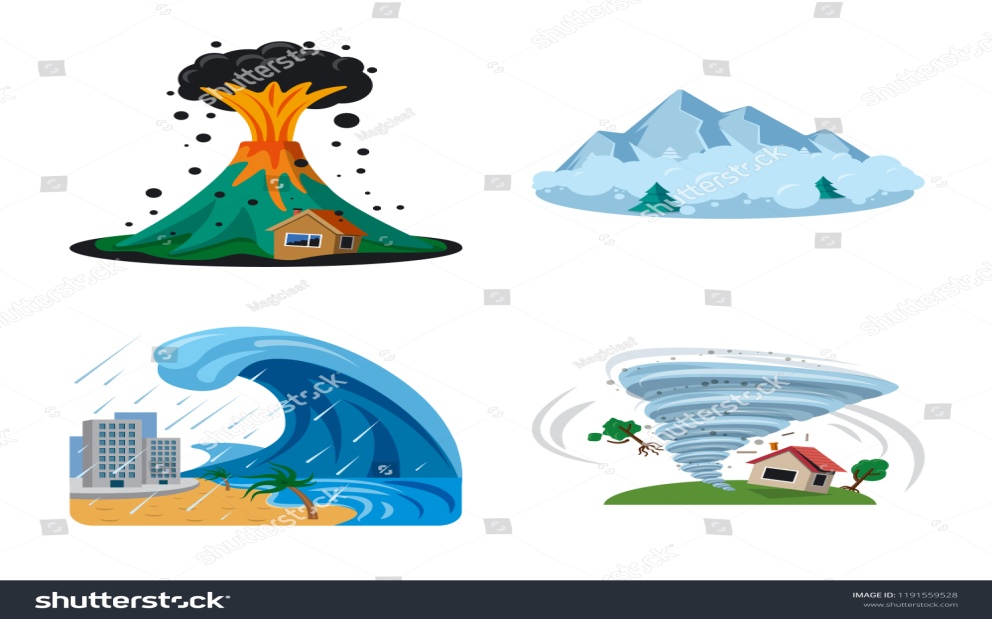 1. Selon le schéma de communication, compléter les constituants suivants en vous appuyant sur    l’illustration.                                                                                                           (6pts) 2 pts pour chacunLe destinateur : Soit un : Spécialiste en géologie – enseignant de spécialité ou autres- scientifique Le destinataire: Soit des : Etudiants de spécialité ou autres études- Des scientifiques chercheursLe référent : Les différents types de catastrophes naturellesLe message : Les catastrophes naturelles peuvent provoquer de considérables dégâts humains,                        matériels et naturels. 2. Proposer quatre champs lexicaux en rapport avec le référent (thème) repéré.       (4pts) 1pt pour chacun Différentes natures  Destructible (Adjectif) - L’effondrement (Nom) – mourir (verbe) – violents(Adj)3. Voici un court extrait (passage), compléter le tableau. Justifier avec des exemples tirés de cet extrait.                                                                                                                                    (4pts) 1pt pour chacun«  L'archéologie est une discipline scientifique dont l'objectif est d'étudier et de reconstituer l'histoire de l'humanité depuis la préhistoire jusqu'à l'époque contemporaine à travers l'ensemble des vestiges matériels ayant subsisté…    Les archéologues passent tous par la première étape qui est la fouille archéologique. Lors de celle-ci, il utilise des outils de terrain parmi lesquels la truelle, le pinceau, le fil à plomb, la lunette de géomètre, le tamis, la loupe, l'appareil photo.»4. Ce même extrait appartient à quel type de texte ? Justifier avec 2 caractéristiques.                (6pts) a. Type de texte : Cet extrait est tiré d’un texte de type explicatif (scientifique).   2 pts b.  Justificatif : 2pts pour chacun1. L’utilisation de certains procédés explicatifs tels que : Enumération, Définition et exemple2. L’emploi d’un champ lexical (vocabulaire) approprié à une thématique scientifique, exemple :L'archéologie          La préhistoire (Nom)            Vestiges matériels (Nm + adj.)	         La fouille archéologique (Nm +adj)     Etudier - de reconstituer (VB)Bon courage L’enseignante Belkheir.HEnumérationDéfinitionreformulationExempleLe même passage que celui de l’exemple peut faire figure d’énumération« … il utilise des outils de terrain parmi lesquels la truelle, le pinceau, le fil à plomb, la lunette de géomètre, le tamis, la loupe, l'appareil photo.»« L'archéologie est une discipline scientifique dont l'objectif est d'étudier et de reconstituer l'histoire de l'humanité depuis la préhistoire jusqu'à l'époque contemporaine à travers l'ensemble des vestiges matériels ayant subsisté… »Néant- Des outils de terrain parmi lesquels :la truellele pinceaule fil à plombla lunette de géomètrele tamisla loupel'appareil photo